Stagione Sportiva 2023/2024Comunicato Ufficiale N° 121 del 14/12/2023SOMMARIOSOMMARIO	1COMUNICAZIONI DELLA F.I.G.C.	1COMUNICAZIONI DELLA L.N.D.	1COMUNICAZIONI DEL COMITATO REGIONALE	1Modifiche al programma gare del 17/12/2023	1Modifiche al programma gare del 20/12/2023	2NOTIZIE SU ATTIVITÀ AGONISTICA	2ERRATA CORRIGE	4COMUNICAZIONI DELLA F.I.G.C.COMUNICAZIONI DELLA L.N.D.COMUNICAZIONI DEL COMITATO REGIONALEAUTORIZZAZIONE TORNEIIl Comitato Regionale Marche ha autorizzato l’effettuazione dei sottonotati Tornei organizzati dalle Società sportive approvandone i regolamenti:TORNEI S.G.S.Denominazione Torneo: 	TORNEO DELL’EPIFANIA “1° MEMORIAL ENRICO ROMANDINI”Periodo di svolgimento:	03.01 - 06.01.2024Categoria:	Esordienti 1° e 2° anno – Pulcini 1° e 2° annoCarattere 	Provinciale Organizzazione:	S.S.D. MONTICELLI CALCIO S.R.L.Modifiche al programma gare del 17/12/2023CAMPIONATO ECCELLENZA FEMMINILEVisti gli accordi societari la gara AURORA TREIA/SIBILLINI UNITED inizia ore 14,30.CAMPIONATO UNDER 17 ALLIEVI REGIONALICausa evento e visti gli accordi societari intervenuti la gara NUOVA ALTOFOGLIA/F.C. VIGOR SENIGALLIA del 16.12.2023 è posticipata a domenica 17.12.2023 ore 10,30.Modifiche al programma gare del 20/12/2023CAMPIONATO JUNIORES UNDER 19 REGIONALECausa mancanza illuminazione nel campo di gioco le sottoindicate gare vengono disputate come segue:MARINA CALCIO/URBANIA CALCIO inizia ore 14,30. POL. LUNANO/K SPORT MONTECCHIO GALLO inizia ore 14,30. NOTIZIE SU ATTIVITÀ AGONISTICAPROMOZIONEGIUDICE SPORTIVOIl Giudice Sportivo Avv. Agnese Lazzaretti, con l'assistenza del segretario Angelo Castellana, nella seduta del 14/12/2023, ha adottato le decisioni che di seguito integralmente si riportano:GARE DEL 8/12/2023 PROVVEDIMENTI DISCIPLINARI In base alle risultanze degli atti ufficiali sono state deliberate le seguenti sanzioni disciplinari. CALCIATORI NON ESPULSI AMMONIZIONE (I INFR) JUNIORES UNDER 19 REGIONALERISULTATIRISULTATI UFFICIALI GARE DEL 13/12/2023Si trascrivono qui di seguito i risultati ufficiali delle gare disputateRISULTATI UFFICIALI GARE DEL 13/12/2023Si trascrivono qui di seguito i risultati ufficiali delle gare disputateGIUDICE SPORTIVOIl Giudice Sportivo Avv. Agnese Lazzaretti, con l'assistenza del segretario Angelo Castellana, nella seduta del 14/12/2023, ha adottato le decisioni che di seguito integralmente si riportano:GARE DEL 10/12/2023 PROVVEDIMENTI DISCIPLINARI In base alle risultanze degli atti ufficiali sono state deliberate le seguenti sanzioni disciplinari. DIRIGENTI INIBIZIONE A SVOLGERE OGNI ATTIVITA' FINO AL 17/ 1/2024 Per aver tenuto un comportamento irriguardoso nei confornti di un dirigente avversario, alzando le mani nei confronti dello stesso. GARE DEL 13/12/2023 PROVVEDIMENTI DISCIPLINARI In base alle risultanze degli atti ufficiali sono state deliberate le seguenti sanzioni disciplinari. CALCIATORI ESPULSI SQUALIFICA PER UNA GARA EFFETTIVA CALCIATORI NON ESPULSI AMMONIZIONE CON DIFFIDA (IV INFR) AMMONIZIONE (III INFR) AMMONIZIONE (II INFR) AMMONIZIONE (I INFR) UNDER 14 PROF. MASCHILIRISULTATIRISULTATI UFFICIALI GARE DEL 13/12/2023Si trascrivono qui di seguito i risultati ufficiali delle gare disputateGIUDICE SPORTIVOIl Giudice Sportivo Avv. Agnese Lazzaretti, con l'assistenza del segretario Angelo Castellana, nella seduta del 14/12/2023, ha adottato le decisioni che di seguito integralmente si riportano:GARE DEL 13/12/2023 PROVVEDIMENTI DISCIPLINARI In base alle risultanze degli atti ufficiali sono state deliberate le seguenti sanzioni disciplinari. CALCIATORI NON ESPULSI AMMONIZIONE (II INFR) AMMONIZIONE (I INFR) 			IL SEGRETARIO			IL GIUDICE SPORTIVO                                F.to Angelo Castellana 			F.to Agnese LazzarettiERRATA CORRIGECAMPIONATO PROMOZIONEA seguito segnalazione e successiva rettifica arbitrale, l’ammonizione comminata nel CU n. 120 del 13.12.2023 al calciatore TARTAGLIA FRANCESCO, tesserato con la soc. Villa S.Martino, deve ritenersi revocata con effetto immediato; al contempo viene inserito tra i calciatori ammoniti, come risulta nel presente CU TARTAGLIA LUCIO, tesserato con la medesima suddetta società.CAMPIONATO JUNIORES UNDER 19 REGIONALEA seguito segnalazione e successiva rettifica arbitrale, la squalifica fino al 17.012024 comminata nel CU n. 120 del 13.12.2023 al sig. GAROTA GIACOMO, allenatore della soc. US Fermignanese 2021, deve ritenersi revocata con effetto immediato; al contempo viene inserito fra i dirigenti inibiti il sig. BALDONI GIANLUCA, tesserato con la medesima suddetta società, come risulta nel presente CU. Le ammende irrogate con il presente comunicato dovranno pervenire a questo Comitato entro e non oltre il 27/12/2023.Pubblicato in Ancona ed affisso all’albo del Comitato Regionale Marche il 14/12/2023.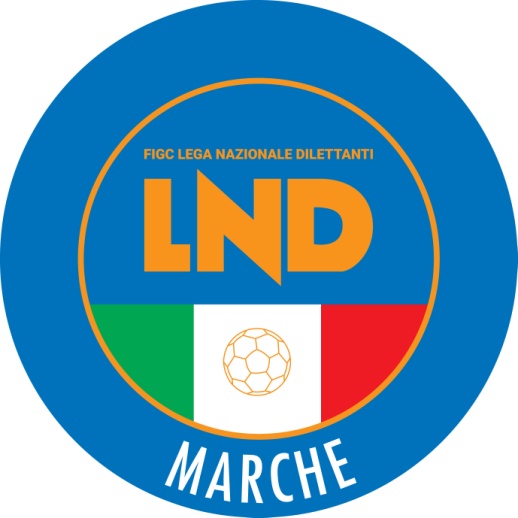 Federazione Italiana Giuoco CalcioLega Nazionale DilettantiCOMITATO REGIONALE MARCHEVia Schiavoni, snc - 60131 ANCONACENTRALINO: 071 285601 - FAX: 071 28560403sito internet: www.figcmarche.it                         e-mail: crlnd.marche01@figc.itpec: marche@pec.figcmarche.itTARTAGLIA LUCIO(VILLA S.MARTINO) BALDONI GIANLUCA(U.S. FERMIGNANESE 1923) SCOTINI LORENZO(MATELICA CALCIO 1921 ASD) GASHI DANIEL(MATELICA CALCIO 1921 ASD) URBANI MATTEO(JESI) CULLHAJ KEVIN(MATELICA CALCIO 1921 ASD) LACCHE FILIPPO(MATELICA CALCIO 1921 ASD) SALVO NICOLA(JESI) MONTEROTTI NICCOLO(MONTEGIORGIO CALCIO A.R.L) MORELLI ANDREA(MONTEGIORGIO CALCIO A.R.L) MANDOLESI ALESSANDRO(PALMENSE SSDARL) PUCCI MAMADOU KARA(PALMENSE SSDARL) ANTOLINI RICCARDO(ANCONA S.R.L.) ROSSETTI SAMUELE(ANCONA S.R.L.) FRANCI FILIPPO(PERUGIA CALCIO) GALEOTTI GIOVANNI(PERUGIA CALCIO)   Il Segretario(Angelo Castellana)Il Presidente(Ivo Panichi)